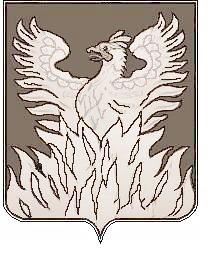 Администрациягородского поселения ВоскресенскВоскресенского муниципального районаМосковской областиР А С П О Р Я Ж Е Н И Еот_15.04.2019 №67-рО внесении изменений в Переченьдолжностей, замещение которых предусматривает осуществление обработки персональных данных либо осуществление доступа к персональным данным 	На основании постановлений администрации от 04.04.2019 № 58 и от 08.04.2019 № 59 о внесении изменений в штатное расписание администрации городского поселения Воскресенск, утвержденное постановлением администрации от 29.12.2018 № 223:1. Внести следующие изменения в Перечень должностей, замещение которых предусматривает осуществление обработки персональных данных либо осуществление доступа к персональным данным, утвержденный распоряжением администрации от 28.03.2019 № 49-р «Об утверждении нормативных правовых актов, направленных на обеспечение выполнения обязанностей, предусмотренных Федеральным законом «О персональных данных»:	1.1. Заменить наименование должности «старший инспектор отдела градостроительной деятельности» на должность «эксперт отдела градостроительной деятельности».	2. Разместить настоящее распоряжение на официальном сайте Городского поселения Воскресенск в информационно-телекоммуникационной сети «Интернет» (www.vosgoradmin.ru).	3. Контроль за исполнением настоящего распоряжения оставляю за собой.И.о. руководителя администрациигородского поселения Воскресенск						Р.Г. Дрозденко